Timbercroft Primary School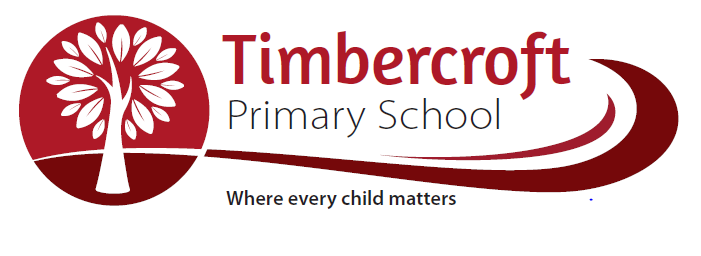 Timbercroft LanePlumsteadLondonSE18 2SGJob DescriptionCLASS TEACHERPurpose of the JobTo teach pupils in the Primary age range.
To support the Headteacher and Governors in creating an effective primary school.Main Activities and ResponsibilitiesTo carry out the duties of a teacher on the common pay spine as defined in the “School Teacher’s Pay and Conditions Document”.To be responsible to and work under the reasonable direction of the Headteacher and Deputy Headteacher.To take responsibility for the welfare and safety of all the children on roll in the school but specifically for those of the teacher’s own class.To coordinate the work of support staff in the classroom.To have a commitment to the children and the quality of their experiences by catering for the range of needs of all the children in the class.To demonstrate a high standard of classroom management and practice and to teach within the framework of the school policies and guidelines paying particular attention to equal opportunities – race (multiculturalism), sex (gender), class and disability.To identify the needs of individual children and groups and plan differentiated activities.To attend regular planning and staff development meetings.To plan for and create a classroom environment which will facilitate autonomous learning and enable children to fulfil their potential.To establish and maintain good relationships with all members of the school community.To carry out regular formative and diagnostic assessments and evaluate performance to facilitate continuity.To follow the school’s Special Educational Needs and Disability Policy when monitoring reflects underachievement in any respect.To engage in and maintain a dialogue with parents about their children’s development.To attend INSET for personal development.To ensure that appropriate support agencies are consulted and used as necessary.To carry out all other appropriate responsibilities in respect of the selected area of responsibility.To undertake any other reasonable duties that may be required from time to time commensurate with the post as directed by the Headteacher.